COON VALLEY LUTHERAN CHURCH“We are a family of God, striving to enrich the lives of all through the love of Christ.” Sunday, February 21~9:00 a.m.Wednesday, February 24~6:00 p.m.PRELUDE	                                                  			Mary Schultz     ~ GATHERING ~ The Holy Spirit calls us together as the people of God WELCOME and ANNOUNCEMENTSINVOCATIONBlessed be the holy Trinity, one God, the keeper of the covenant, the source of steadfast love, our rock and our redeemer.  Amen.  God hears us when we cry and draws us close in Jesus Christ.  Let us return to the one who is full of compassion.(Time for reflection)Gracious God, Pour out your mercy upon us.  
Our sin is heavy, and we long to be free.Rebuild what we have ruined and mend what we have torn.Wash us in your cleansing flood.Make us alive in the Spirit to follow in the way of Jesus, as healers and restorers of the world you so love.  Amen.GREETING The grace of our Lord Jesus Christ, the love of God, and the communion of the Holy Spirit be with you all.  
And also with you.PRAYER OF THE DAYHoly God, heavenly Father, in the waters of the flood you saved the chosen, and in the wilderness of temptation you protected your Son from sin.  Renew us in the gift of baptism.  May your holy angels be with us, that the wicked foe have no power over us, through Jesus Christ, our Savior and Lord, who lives and reigns with you and the Holy Spirit, one God, now and forever.  Amen.  SOLO					Thy Holy Wings			   Mary Schultz			       ~ WORD ~ (Scripture insert)God speaks to us in scripture reading, preaching, and songFIRST READING: Genesis 9:8-17 PSALM (Read Responsively) 25:1-10 SECOND READING:  1 Peter 3:18-22GOSPEL:  Mark 1:9-15	The Gospel of the Lord.  Thanks be to God.  SERMON HYMN of the DAY		A Mighty Fortress Is Our God		Mary Schultz~ RESPONSE TO THE WORD ~The Holy Spirit calls us as a community to say what we believe, reach out to each other, and offer gifts and prayers for God’s purposesPRAYERS of INTERCESSION OFFERING OFFERTORY PRAYER	Holy and generous host, you set a table where we feast as friends.  Prepare us to witness to your goodness with every gift you have given us to share, that all people may know your peace through Jesus Christ, now and forever.  Amen.INSTALLATION OF ELECTED LEADERS	~ SENDING ~God blesses us and sends us in mission to the world BENEDICTIONBELLS DISMISSAL 	Go in peace.  Serve the Lord.  Thanks be to God.  POSTLUDEWe give thanks to God for our elected Parish leaders and ask God to continue to guide, bless, and support them in their ministry and leadership among us!Nancy King, PresidentRay Williamson, Vice PresidentSarah Ofte, SecretaryAmanda BurosGlen HoffDeb HolenCarl HolteAndrea StakstonBrian Strangstalien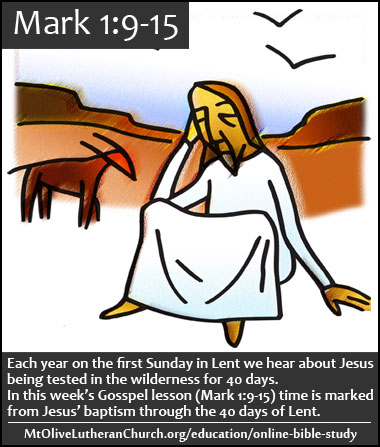 COON VALLEY LUTHERAN CHURCHThe First Sunday in Lent~We thank all who worship with us today.  Please remember to socially distance and wear your mask.  Thank you!Head Usher: Sunday: Kevin Traastad; Wednesday: Kim CadeReader: Sunday: Ron MoilienOffering: 2/14 $2,615.14, Attendance last Sunday: CancelledScheduleTODAY: 9:00/Sunday SchoolMONDAY: Pastor Julie’s SabbathTUESDAY: 5:00p/Worship CommitteeWEDNESDAY: 6:00p/Worship-Installation of Council; Online Lenten ServiceNEXT SUNDAY: 9:00a/Worship; 9:00a/Sunday SchoolFIRST READING: GENESIS 9:8-17God said to Noah and to his sons with him, “As for me, I am establishing my covenant with you and your descendants after you, and with every living creature that is with you, the birds, the domestic animals, and every animal of the earth with you, as many as came out of the ark.  I establish my covenant with you, that never again shall all flesh be cut off by the waters of a flood, and never again shall there be a flood to destroy the earth.”  God said, “This is the sign of the covenant that I make between me and you and every living creature that is with you, for all future generations:  I have set my bow in the clouds, and it shall be a sign of the covenant between me and the earth.  When I bring clouds over the earth and the bow is seen in the clouds, I will remember my covenant that is between me and you and every living creature of all flesh; and the waters shall never again become a flood to destroy all flesh.  When the bow is in the clouds, I will see it and remember the everlasting covenant between God and every living creature of all flesh that is on the earth.”  God said to Noah, “This is a sign of the covenant that I have established between me and all flesh that is on the earth.”		The Word of the Lord.  Thanks be to God.PSALM 25:1-10 (read responsively)To you, O LORD, I lift up my soul.O my God, in you I trust; do not let me be put to shame; do not let my enemies exult over me.Do not let those who wait for you be put to shame; let them be ashamed who are wantonly treacherous.Make me to know your ways, O LORD; teach me your paths.  Lead me in your truth, and teach me, for you are the God of my salvation; for you I wait all day long.Be mindful of your mercy, O LORD, and of your steadfast love, for they have been from of old.Do not remember the sins of my youth or my transgressions; according to your steadfast love remember me, for your goodness’ sake, O LORD!Good and upright is the LORD; therefore he instructs sinners in the way.He leads the humble in what is right, and teaches the humble his way.All the paths of the LORD are steadfast love and faithfulness, for those who keep his covenant and his decrees.SECOND READING: 1 PETER 3:18-22Christ also suffered for sins once for all, the righteous for the unrighteous, in order to bring you to God.  He was put to death in the flesh, but made alive in the spirit, in which also he went and made a proclamation to the spirits in prison, who in former times did not obey, when God waited patiently in the days of Noah, during the building of the ark, in which a few, that is, eight persons, were saved through water.  And baptism, which this prefigured, now saves you—not as a removal of dirt from the body, but as an appeal to God for a good conscience, through the resurrection of Jesus Christ, who has gone into heaven and is at the right hand of God, with angels, authorities, and powers made subject to him.		The Word of the Lord.  Thanks be to God.GOSPEL READING: MARK 1:9-15In those days Jesus came from Nazareth of Galilee and was baptized by John in the Jordan.  And just as he was coming up out of the water, he saw the heavens torn apart and the Spirit descending like a dove on him.  And a voice came from heaven, “You are my Son, the Beloved; with you I am well pleased.”  And the Spirit immediately drove him out into the wilderness.  He was in the wilderness forty days, tempted by Satan; and he was with the wild beasts; and the angels waited on him.  Now after John was arrested, Jesus came to Galilee, proclaiming the good news of God, and saying, “The time is fulfilled, and the kingdom of God has come near; repent, and believe in the good news.”		The Word of the Lord.  Thanks be to God.*We are always so happy to include you and our CVLC family in our prayers. If you feel your name, or the name of a family member can be removed from this list please contact Jamie. Thank you!We remember in prayer:  † Those hospitalized this past week   † Our members whose names we lift up in prayer today: Beverly Bagstad, Eleanor Bagstad, Tip Bagstad, Clifford Bakkum, Inez Beck, Kay Bjornstad, Kristin Boettcher, Ardell Daffinrud, Evelyn Dahlen, Judy Denison, Jeanne Ebli, Rod Erlandson, Joanne Fletcher, Kira Foster, Bonnie Holey, Becky Ihle, Verlin Ihle, Jim Knutson, Paul Kogut, Russell Lee, Aaron Leisso, Matthew Leisso, Gerri Leum, Larry Lichtie, Cindy Manske, Dorothy Marshall, Aaron Marx, Frank Mathison, Skyler Midtlien, Bud Miyamoto, Bobby Morin, Romaine Nelson, Sandy Nelson, Cathy Ofte, Tim Ofte, Eunice Quast, Jojo Satona, Aaron Stakston, Terri Stakston, LaVonne Stendahl, Susan Strangstalien, Nancy Stuempges, Joyce Temp, Lanny Westphal, Ray Williamson.† Our members who are currently in health care facilities: Rachel Berg, Shirley Brye, Erma Graupe, Sylvester King Jr., Elizabeth Larson, Irene Larson, Glen Marshall, Irene Nestingen, Beatrice Olson (Alden), Beatrice Olson (Leonard), Edie Peterson† Those who grieve: Gloria Galstad and family in the death of her brother Larry Myhre; Family and friends of Heath Gilkes† Our members who are currently home-bound† All those in need of God’s healing and help† Family and friends of our members† All those affected by recent floods† All those affected by the COVID-19 virus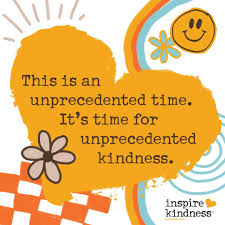 